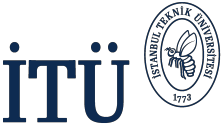 Ders Planı COURSE PLANDersin Matematik Mühendisliği Öğrenci Çıktılarıyla İlişkisiÖlçek:	    1: Az,    2: Kısmi,    3: Tam Relationship of the Course to Physics Engineering Student OutcomesScaling:	        1: Little,    2: Partial,    3: Full Ders kaynakları ve Başarı değerlendirme sistemi (Course materials and Assessment criteria)Dersin Adı:   Maddenin Magnetik ÖzellikleriDersin Adı:   Maddenin Magnetik ÖzellikleriDersin Adı:   Maddenin Magnetik ÖzellikleriDersin Adı:   Maddenin Magnetik ÖzellikleriDersin Adı:   Maddenin Magnetik ÖzellikleriDersin Adı:   Maddenin Magnetik ÖzellikleriCourse Name:   Magnetic Properties of MatterCourse Name:   Magnetic Properties of MatterCourse Name:   Magnetic Properties of MatterCourse Name:   Magnetic Properties of MatterCourse Name:   Magnetic Properties of MatterCourse Name:   Magnetic Properties of MatterCourse Name:   Magnetic Properties of MatterKod(Code)Yarıyıl(Semester)Yarıyıl(Semester)Kredi(Local Credits)Kredi(Local Credits)AKTS Kredi(ECTS Credits)AKTS Kredi(ECTS Credits)AKTS Kredi(ECTS Credits)Ders Uygulaması,  Saat/Hafta(Course Implementation, Hours/Week)Ders Uygulaması,  Saat/Hafta(Course Implementation, Hours/Week)Ders Uygulaması,  Saat/Hafta(Course Implementation, Hours/Week)Ders Uygulaması,  Saat/Hafta(Course Implementation, Hours/Week)Ders Uygulaması,  Saat/Hafta(Course Implementation, Hours/Week)Kod(Code)Yarıyıl(Semester)Yarıyıl(Semester)Kredi(Local Credits)Kredi(Local Credits)AKTS Kredi(ECTS Credits)AKTS Kredi(ECTS Credits)AKTS Kredi(ECTS Credits)Ders (Theoretical)Ders (Theoretical)Uygulama(Tutorial)Uygulama(Tutorial)Laboratuar(Laboratory)Fiz445FIZ445E7,87,83344433000Bölüm / Program(Department/Program)Bölüm / Program(Department/Program)Fizik Mühendisliği Bölümü /%30 ve %100 Fizik Mühendisliği Programı(Physics Engineering Department/ 30% and 100% Program of Physics Engineering)Fizik Mühendisliği Bölümü /%30 ve %100 Fizik Mühendisliği Programı(Physics Engineering Department/ 30% and 100% Program of Physics Engineering)Fizik Mühendisliği Bölümü /%30 ve %100 Fizik Mühendisliği Programı(Physics Engineering Department/ 30% and 100% Program of Physics Engineering)Fizik Mühendisliği Bölümü /%30 ve %100 Fizik Mühendisliği Programı(Physics Engineering Department/ 30% and 100% Program of Physics Engineering)Fizik Mühendisliği Bölümü /%30 ve %100 Fizik Mühendisliği Programı(Physics Engineering Department/ 30% and 100% Program of Physics Engineering)Fizik Mühendisliği Bölümü /%30 ve %100 Fizik Mühendisliği Programı(Physics Engineering Department/ 30% and 100% Program of Physics Engineering)Fizik Mühendisliği Bölümü /%30 ve %100 Fizik Mühendisliği Programı(Physics Engineering Department/ 30% and 100% Program of Physics Engineering)Fizik Mühendisliği Bölümü /%30 ve %100 Fizik Mühendisliği Programı(Physics Engineering Department/ 30% and 100% Program of Physics Engineering)Fizik Mühendisliği Bölümü /%30 ve %100 Fizik Mühendisliği Programı(Physics Engineering Department/ 30% and 100% Program of Physics Engineering)Fizik Mühendisliği Bölümü /%30 ve %100 Fizik Mühendisliği Programı(Physics Engineering Department/ 30% and 100% Program of Physics Engineering)Fizik Mühendisliği Bölümü /%30 ve %100 Fizik Mühendisliği Programı(Physics Engineering Department/ 30% and 100% Program of Physics Engineering)Dersin Türü(Course Type)Dersin Türü(Course Type)SeçmeliSelectiveSeçmeliSelectiveSeçmeliSelectiveSeçmeliSelectiveSeçmeliSelectiveDersin Dili(Course Language)Dersin Dili(Course Language)Dersin Dili(Course Language)Türkçe / İngilizce(Turkish/English)Türkçe / İngilizce(Turkish/English)Türkçe / İngilizce(Turkish/English)Dersin Önkoşulları(Course Prerequisites)Dersin Önkoşulları(Course Prerequisites)FIZ 252 MIN DD veya FIZ 252E MIN DD  veya FIZ 313 MIN DD veya FIZ 313E MIN DD veya FIZ 201E MIN DD veya FIZ 201 MIN DD FIZ 252 MIN DD veya FIZ 252E MIN DD  veya FIZ 313 MIN DD veya FIZ 313E MIN DD veya FIZ 201E MIN DD veya FIZ 201 MIN DD FIZ 252 MIN DD veya FIZ 252E MIN DD  veya FIZ 313 MIN DD veya FIZ 313E MIN DD veya FIZ 201E MIN DD veya FIZ 201 MIN DD FIZ 252 MIN DD veya FIZ 252E MIN DD  veya FIZ 313 MIN DD veya FIZ 313E MIN DD veya FIZ 201E MIN DD veya FIZ 201 MIN DD FIZ 252 MIN DD veya FIZ 252E MIN DD  veya FIZ 313 MIN DD veya FIZ 313E MIN DD veya FIZ 201E MIN DD veya FIZ 201 MIN DD FIZ 252 MIN DD veya FIZ 252E MIN DD  veya FIZ 313 MIN DD veya FIZ 313E MIN DD veya FIZ 201E MIN DD veya FIZ 201 MIN DD FIZ 252 MIN DD veya FIZ 252E MIN DD  veya FIZ 313 MIN DD veya FIZ 313E MIN DD veya FIZ 201E MIN DD veya FIZ 201 MIN DD FIZ 252 MIN DD veya FIZ 252E MIN DD  veya FIZ 313 MIN DD veya FIZ 313E MIN DD veya FIZ 201E MIN DD veya FIZ 201 MIN DD FIZ 252 MIN DD veya FIZ 252E MIN DD  veya FIZ 313 MIN DD veya FIZ 313E MIN DD veya FIZ 201E MIN DD veya FIZ 201 MIN DD FIZ 252 MIN DD veya FIZ 252E MIN DD  veya FIZ 313 MIN DD veya FIZ 313E MIN DD veya FIZ 201E MIN DD veya FIZ 201 MIN DD FIZ 252 MIN DD veya FIZ 252E MIN DD  veya FIZ 313 MIN DD veya FIZ 313E MIN DD veya FIZ 201E MIN DD veya FIZ 201 MIN DD Dersin Mesleki Bileşene Katkısı, %(Course Category by Content, %)Dersin Mesleki Bileşene Katkısı, %(Course Category by Content, %)Temel Bilim Fizik(Basic Sciences, Physics)Temel Bilim Fizik(Basic Sciences, Physics)Temel Mühendislik(Engineering Science)Temel Mühendislik(Engineering Science)Temel Mühendislik(Engineering Science)Temel Mühendislik(Engineering Science)Temel Mühendislik(Engineering Science)Mühendislik/Mimarlık Tasarım (Engineering/Architecture Design)Mühendislik/Mimarlık Tasarım (Engineering/Architecture Design)Genel Eğitim(General Education)Genel Eğitim(General Education)Dersin Mesleki Bileşene Katkısı, %(Course Category by Content, %)Dersin Mesleki Bileşene Katkısı, %(Course Category by Content, %)%40%40%20%20%20%20%20%40%40Dersin Tanımı(Course Description)Dersin Tanımı(Course Description)Klasik Manyetizma: Manyetik moment, manyetik malzemeler ve mıknatıslanma, manyetik histerezis; Kuantum Theori ve Manyetizma: Bohr magneton, paramanyetik duygunluk, diyamanyetizma, ferromanyetizma, antiferromanyetizma, ve diğer magnetik faz geçişleri; Manyetik anizotropi:Manyetokristal anizotropi, indükleme ile manyetik anizotropi ve manyetikbüzülme; Manyetik bölge: Çeşitli manyetik bölge yapıları ve manyetik bölge duvarları; Manyetik malzemelerin mühendisliğe uygulamaları: Sert manyetik, yumuşak  manyetik malzemeler ve uygulamalarıKlasik Manyetizma: Manyetik moment, manyetik malzemeler ve mıknatıslanma, manyetik histerezis; Kuantum Theori ve Manyetizma: Bohr magneton, paramanyetik duygunluk, diyamanyetizma, ferromanyetizma, antiferromanyetizma, ve diğer magnetik faz geçişleri; Manyetik anizotropi:Manyetokristal anizotropi, indükleme ile manyetik anizotropi ve manyetikbüzülme; Manyetik bölge: Çeşitli manyetik bölge yapıları ve manyetik bölge duvarları; Manyetik malzemelerin mühendisliğe uygulamaları: Sert manyetik, yumuşak  manyetik malzemeler ve uygulamalarıKlasik Manyetizma: Manyetik moment, manyetik malzemeler ve mıknatıslanma, manyetik histerezis; Kuantum Theori ve Manyetizma: Bohr magneton, paramanyetik duygunluk, diyamanyetizma, ferromanyetizma, antiferromanyetizma, ve diğer magnetik faz geçişleri; Manyetik anizotropi:Manyetokristal anizotropi, indükleme ile manyetik anizotropi ve manyetikbüzülme; Manyetik bölge: Çeşitli manyetik bölge yapıları ve manyetik bölge duvarları; Manyetik malzemelerin mühendisliğe uygulamaları: Sert manyetik, yumuşak  manyetik malzemeler ve uygulamalarıKlasik Manyetizma: Manyetik moment, manyetik malzemeler ve mıknatıslanma, manyetik histerezis; Kuantum Theori ve Manyetizma: Bohr magneton, paramanyetik duygunluk, diyamanyetizma, ferromanyetizma, antiferromanyetizma, ve diğer magnetik faz geçişleri; Manyetik anizotropi:Manyetokristal anizotropi, indükleme ile manyetik anizotropi ve manyetikbüzülme; Manyetik bölge: Çeşitli manyetik bölge yapıları ve manyetik bölge duvarları; Manyetik malzemelerin mühendisliğe uygulamaları: Sert manyetik, yumuşak  manyetik malzemeler ve uygulamalarıKlasik Manyetizma: Manyetik moment, manyetik malzemeler ve mıknatıslanma, manyetik histerezis; Kuantum Theori ve Manyetizma: Bohr magneton, paramanyetik duygunluk, diyamanyetizma, ferromanyetizma, antiferromanyetizma, ve diğer magnetik faz geçişleri; Manyetik anizotropi:Manyetokristal anizotropi, indükleme ile manyetik anizotropi ve manyetikbüzülme; Manyetik bölge: Çeşitli manyetik bölge yapıları ve manyetik bölge duvarları; Manyetik malzemelerin mühendisliğe uygulamaları: Sert manyetik, yumuşak  manyetik malzemeler ve uygulamalarıKlasik Manyetizma: Manyetik moment, manyetik malzemeler ve mıknatıslanma, manyetik histerezis; Kuantum Theori ve Manyetizma: Bohr magneton, paramanyetik duygunluk, diyamanyetizma, ferromanyetizma, antiferromanyetizma, ve diğer magnetik faz geçişleri; Manyetik anizotropi:Manyetokristal anizotropi, indükleme ile manyetik anizotropi ve manyetikbüzülme; Manyetik bölge: Çeşitli manyetik bölge yapıları ve manyetik bölge duvarları; Manyetik malzemelerin mühendisliğe uygulamaları: Sert manyetik, yumuşak  manyetik malzemeler ve uygulamalarıKlasik Manyetizma: Manyetik moment, manyetik malzemeler ve mıknatıslanma, manyetik histerezis; Kuantum Theori ve Manyetizma: Bohr magneton, paramanyetik duygunluk, diyamanyetizma, ferromanyetizma, antiferromanyetizma, ve diğer magnetik faz geçişleri; Manyetik anizotropi:Manyetokristal anizotropi, indükleme ile manyetik anizotropi ve manyetikbüzülme; Manyetik bölge: Çeşitli manyetik bölge yapıları ve manyetik bölge duvarları; Manyetik malzemelerin mühendisliğe uygulamaları: Sert manyetik, yumuşak  manyetik malzemeler ve uygulamalarıKlasik Manyetizma: Manyetik moment, manyetik malzemeler ve mıknatıslanma, manyetik histerezis; Kuantum Theori ve Manyetizma: Bohr magneton, paramanyetik duygunluk, diyamanyetizma, ferromanyetizma, antiferromanyetizma, ve diğer magnetik faz geçişleri; Manyetik anizotropi:Manyetokristal anizotropi, indükleme ile manyetik anizotropi ve manyetikbüzülme; Manyetik bölge: Çeşitli manyetik bölge yapıları ve manyetik bölge duvarları; Manyetik malzemelerin mühendisliğe uygulamaları: Sert manyetik, yumuşak  manyetik malzemeler ve uygulamalarıKlasik Manyetizma: Manyetik moment, manyetik malzemeler ve mıknatıslanma, manyetik histerezis; Kuantum Theori ve Manyetizma: Bohr magneton, paramanyetik duygunluk, diyamanyetizma, ferromanyetizma, antiferromanyetizma, ve diğer magnetik faz geçişleri; Manyetik anizotropi:Manyetokristal anizotropi, indükleme ile manyetik anizotropi ve manyetikbüzülme; Manyetik bölge: Çeşitli manyetik bölge yapıları ve manyetik bölge duvarları; Manyetik malzemelerin mühendisliğe uygulamaları: Sert manyetik, yumuşak  manyetik malzemeler ve uygulamalarıKlasik Manyetizma: Manyetik moment, manyetik malzemeler ve mıknatıslanma, manyetik histerezis; Kuantum Theori ve Manyetizma: Bohr magneton, paramanyetik duygunluk, diyamanyetizma, ferromanyetizma, antiferromanyetizma, ve diğer magnetik faz geçişleri; Manyetik anizotropi:Manyetokristal anizotropi, indükleme ile manyetik anizotropi ve manyetikbüzülme; Manyetik bölge: Çeşitli manyetik bölge yapıları ve manyetik bölge duvarları; Manyetik malzemelerin mühendisliğe uygulamaları: Sert manyetik, yumuşak  manyetik malzemeler ve uygulamalarıKlasik Manyetizma: Manyetik moment, manyetik malzemeler ve mıknatıslanma, manyetik histerezis; Kuantum Theori ve Manyetizma: Bohr magneton, paramanyetik duygunluk, diyamanyetizma, ferromanyetizma, antiferromanyetizma, ve diğer magnetik faz geçişleri; Manyetik anizotropi:Manyetokristal anizotropi, indükleme ile manyetik anizotropi ve manyetikbüzülme; Manyetik bölge: Çeşitli manyetik bölge yapıları ve manyetik bölge duvarları; Manyetik malzemelerin mühendisliğe uygulamaları: Sert manyetik, yumuşak  manyetik malzemeler ve uygulamalarıDersin Tanımı(Course Description)Dersin Tanımı(Course Description)Magnetic units and magnetic terms, Classical Magnetism, Type of magnetism: Diamagnetism, Ferromagnetism, Antiferromagnetism, Ferrimagnetisms and other magnetic phases; Quantum theories of magnetismMagnetic anisotropy and types of magnetic anisotropy,  magnetostrictions and effect of stressDomain Structure: Various domain structures and domain wallsHysteresis of single domain particles and thin filmsApplication of magnetic materials in engineering: Hard and soft magnetic materials and their applications.Magnetic units and magnetic terms, Classical Magnetism, Type of magnetism: Diamagnetism, Ferromagnetism, Antiferromagnetism, Ferrimagnetisms and other magnetic phases; Quantum theories of magnetismMagnetic anisotropy and types of magnetic anisotropy,  magnetostrictions and effect of stressDomain Structure: Various domain structures and domain wallsHysteresis of single domain particles and thin filmsApplication of magnetic materials in engineering: Hard and soft magnetic materials and their applications.Magnetic units and magnetic terms, Classical Magnetism, Type of magnetism: Diamagnetism, Ferromagnetism, Antiferromagnetism, Ferrimagnetisms and other magnetic phases; Quantum theories of magnetismMagnetic anisotropy and types of magnetic anisotropy,  magnetostrictions and effect of stressDomain Structure: Various domain structures and domain wallsHysteresis of single domain particles and thin filmsApplication of magnetic materials in engineering: Hard and soft magnetic materials and their applications.Magnetic units and magnetic terms, Classical Magnetism, Type of magnetism: Diamagnetism, Ferromagnetism, Antiferromagnetism, Ferrimagnetisms and other magnetic phases; Quantum theories of magnetismMagnetic anisotropy and types of magnetic anisotropy,  magnetostrictions and effect of stressDomain Structure: Various domain structures and domain wallsHysteresis of single domain particles and thin filmsApplication of magnetic materials in engineering: Hard and soft magnetic materials and their applications.Magnetic units and magnetic terms, Classical Magnetism, Type of magnetism: Diamagnetism, Ferromagnetism, Antiferromagnetism, Ferrimagnetisms and other magnetic phases; Quantum theories of magnetismMagnetic anisotropy and types of magnetic anisotropy,  magnetostrictions and effect of stressDomain Structure: Various domain structures and domain wallsHysteresis of single domain particles and thin filmsApplication of magnetic materials in engineering: Hard and soft magnetic materials and their applications.Magnetic units and magnetic terms, Classical Magnetism, Type of magnetism: Diamagnetism, Ferromagnetism, Antiferromagnetism, Ferrimagnetisms and other magnetic phases; Quantum theories of magnetismMagnetic anisotropy and types of magnetic anisotropy,  magnetostrictions and effect of stressDomain Structure: Various domain structures and domain wallsHysteresis of single domain particles and thin filmsApplication of magnetic materials in engineering: Hard and soft magnetic materials and their applications.Magnetic units and magnetic terms, Classical Magnetism, Type of magnetism: Diamagnetism, Ferromagnetism, Antiferromagnetism, Ferrimagnetisms and other magnetic phases; Quantum theories of magnetismMagnetic anisotropy and types of magnetic anisotropy,  magnetostrictions and effect of stressDomain Structure: Various domain structures and domain wallsHysteresis of single domain particles and thin filmsApplication of magnetic materials in engineering: Hard and soft magnetic materials and their applications.Magnetic units and magnetic terms, Classical Magnetism, Type of magnetism: Diamagnetism, Ferromagnetism, Antiferromagnetism, Ferrimagnetisms and other magnetic phases; Quantum theories of magnetismMagnetic anisotropy and types of magnetic anisotropy,  magnetostrictions and effect of stressDomain Structure: Various domain structures and domain wallsHysteresis of single domain particles and thin filmsApplication of magnetic materials in engineering: Hard and soft magnetic materials and their applications.Magnetic units and magnetic terms, Classical Magnetism, Type of magnetism: Diamagnetism, Ferromagnetism, Antiferromagnetism, Ferrimagnetisms and other magnetic phases; Quantum theories of magnetismMagnetic anisotropy and types of magnetic anisotropy,  magnetostrictions and effect of stressDomain Structure: Various domain structures and domain wallsHysteresis of single domain particles and thin filmsApplication of magnetic materials in engineering: Hard and soft magnetic materials and their applications.Magnetic units and magnetic terms, Classical Magnetism, Type of magnetism: Diamagnetism, Ferromagnetism, Antiferromagnetism, Ferrimagnetisms and other magnetic phases; Quantum theories of magnetismMagnetic anisotropy and types of magnetic anisotropy,  magnetostrictions and effect of stressDomain Structure: Various domain structures and domain wallsHysteresis of single domain particles and thin filmsApplication of magnetic materials in engineering: Hard and soft magnetic materials and their applications.Magnetic units and magnetic terms, Classical Magnetism, Type of magnetism: Diamagnetism, Ferromagnetism, Antiferromagnetism, Ferrimagnetisms and other magnetic phases; Quantum theories of magnetismMagnetic anisotropy and types of magnetic anisotropy,  magnetostrictions and effect of stressDomain Structure: Various domain structures and domain wallsHysteresis of single domain particles and thin filmsApplication of magnetic materials in engineering: Hard and soft magnetic materials and their applications.Dersin Amacı(Course Objectives)Dersin Amacı(Course Objectives)1. Manyetizma çeşitlerini ve ilgili malzemelerin cinslerini öğrenmek2. Manyetizmanın fiziksel temellerini öğrenmek3. Manyetizmanın uygulamaları hakında fikir sahibi olmak ve teknolojik uygulama alanlarını bilmek1. Manyetizma çeşitlerini ve ilgili malzemelerin cinslerini öğrenmek2. Manyetizmanın fiziksel temellerini öğrenmek3. Manyetizmanın uygulamaları hakında fikir sahibi olmak ve teknolojik uygulama alanlarını bilmek1. Manyetizma çeşitlerini ve ilgili malzemelerin cinslerini öğrenmek2. Manyetizmanın fiziksel temellerini öğrenmek3. Manyetizmanın uygulamaları hakında fikir sahibi olmak ve teknolojik uygulama alanlarını bilmek1. Manyetizma çeşitlerini ve ilgili malzemelerin cinslerini öğrenmek2. Manyetizmanın fiziksel temellerini öğrenmek3. Manyetizmanın uygulamaları hakında fikir sahibi olmak ve teknolojik uygulama alanlarını bilmek1. Manyetizma çeşitlerini ve ilgili malzemelerin cinslerini öğrenmek2. Manyetizmanın fiziksel temellerini öğrenmek3. Manyetizmanın uygulamaları hakında fikir sahibi olmak ve teknolojik uygulama alanlarını bilmek1. Manyetizma çeşitlerini ve ilgili malzemelerin cinslerini öğrenmek2. Manyetizmanın fiziksel temellerini öğrenmek3. Manyetizmanın uygulamaları hakında fikir sahibi olmak ve teknolojik uygulama alanlarını bilmek1. Manyetizma çeşitlerini ve ilgili malzemelerin cinslerini öğrenmek2. Manyetizmanın fiziksel temellerini öğrenmek3. Manyetizmanın uygulamaları hakında fikir sahibi olmak ve teknolojik uygulama alanlarını bilmek1. Manyetizma çeşitlerini ve ilgili malzemelerin cinslerini öğrenmek2. Manyetizmanın fiziksel temellerini öğrenmek3. Manyetizmanın uygulamaları hakında fikir sahibi olmak ve teknolojik uygulama alanlarını bilmek1. Manyetizma çeşitlerini ve ilgili malzemelerin cinslerini öğrenmek2. Manyetizmanın fiziksel temellerini öğrenmek3. Manyetizmanın uygulamaları hakında fikir sahibi olmak ve teknolojik uygulama alanlarını bilmek1. Manyetizma çeşitlerini ve ilgili malzemelerin cinslerini öğrenmek2. Manyetizmanın fiziksel temellerini öğrenmek3. Manyetizmanın uygulamaları hakında fikir sahibi olmak ve teknolojik uygulama alanlarını bilmek1. Manyetizma çeşitlerini ve ilgili malzemelerin cinslerini öğrenmek2. Manyetizmanın fiziksel temellerini öğrenmek3. Manyetizmanın uygulamaları hakında fikir sahibi olmak ve teknolojik uygulama alanlarını bilmekDersin Amacı(Course Objectives)Dersin Amacı(Course Objectives)1. Learning  type of magnetism and magnetic materials2. Learning physical origin of magnetism3. Have  idea of applications of magnetic materials and appreciate  its applications1. Learning  type of magnetism and magnetic materials2. Learning physical origin of magnetism3. Have  idea of applications of magnetic materials and appreciate  its applications1. Learning  type of magnetism and magnetic materials2. Learning physical origin of magnetism3. Have  idea of applications of magnetic materials and appreciate  its applications1. Learning  type of magnetism and magnetic materials2. Learning physical origin of magnetism3. Have  idea of applications of magnetic materials and appreciate  its applications1. Learning  type of magnetism and magnetic materials2. Learning physical origin of magnetism3. Have  idea of applications of magnetic materials and appreciate  its applications1. Learning  type of magnetism and magnetic materials2. Learning physical origin of magnetism3. Have  idea of applications of magnetic materials and appreciate  its applications1. Learning  type of magnetism and magnetic materials2. Learning physical origin of magnetism3. Have  idea of applications of magnetic materials and appreciate  its applications1. Learning  type of magnetism and magnetic materials2. Learning physical origin of magnetism3. Have  idea of applications of magnetic materials and appreciate  its applications1. Learning  type of magnetism and magnetic materials2. Learning physical origin of magnetism3. Have  idea of applications of magnetic materials and appreciate  its applications1. Learning  type of magnetism and magnetic materials2. Learning physical origin of magnetism3. Have  idea of applications of magnetic materials and appreciate  its applications1. Learning  type of magnetism and magnetic materials2. Learning physical origin of magnetism3. Have  idea of applications of magnetic materials and appreciate  its applicationsDersin Öğrenme Çıktıları (Course Learning Outcomes)Dersin Öğrenme Çıktıları (Course Learning Outcomes)1. Manyetik birimler ve terimler2. Manyetik fazlar; paramanyetizma, ferromanyetizma ve antiferromanyetizma gibi.3. Manyetizmanın fiziksel orijini öğrenmek4. Manyetik anizotropi ve çeşitleri5. Manyetik büzülme ve stres etkisi6. Manyetk domain çeşitleri öğrenmek7. Manyetik parçacıklar ve filmler de histeresis 8. Manyetik malzemeler ve  uygulama alanları1. Manyetik birimler ve terimler2. Manyetik fazlar; paramanyetizma, ferromanyetizma ve antiferromanyetizma gibi.3. Manyetizmanın fiziksel orijini öğrenmek4. Manyetik anizotropi ve çeşitleri5. Manyetik büzülme ve stres etkisi6. Manyetk domain çeşitleri öğrenmek7. Manyetik parçacıklar ve filmler de histeresis 8. Manyetik malzemeler ve  uygulama alanları1. Manyetik birimler ve terimler2. Manyetik fazlar; paramanyetizma, ferromanyetizma ve antiferromanyetizma gibi.3. Manyetizmanın fiziksel orijini öğrenmek4. Manyetik anizotropi ve çeşitleri5. Manyetik büzülme ve stres etkisi6. Manyetk domain çeşitleri öğrenmek7. Manyetik parçacıklar ve filmler de histeresis 8. Manyetik malzemeler ve  uygulama alanları1. Manyetik birimler ve terimler2. Manyetik fazlar; paramanyetizma, ferromanyetizma ve antiferromanyetizma gibi.3. Manyetizmanın fiziksel orijini öğrenmek4. Manyetik anizotropi ve çeşitleri5. Manyetik büzülme ve stres etkisi6. Manyetk domain çeşitleri öğrenmek7. Manyetik parçacıklar ve filmler de histeresis 8. Manyetik malzemeler ve  uygulama alanları1. Manyetik birimler ve terimler2. Manyetik fazlar; paramanyetizma, ferromanyetizma ve antiferromanyetizma gibi.3. Manyetizmanın fiziksel orijini öğrenmek4. Manyetik anizotropi ve çeşitleri5. Manyetik büzülme ve stres etkisi6. Manyetk domain çeşitleri öğrenmek7. Manyetik parçacıklar ve filmler de histeresis 8. Manyetik malzemeler ve  uygulama alanları1. Manyetik birimler ve terimler2. Manyetik fazlar; paramanyetizma, ferromanyetizma ve antiferromanyetizma gibi.3. Manyetizmanın fiziksel orijini öğrenmek4. Manyetik anizotropi ve çeşitleri5. Manyetik büzülme ve stres etkisi6. Manyetk domain çeşitleri öğrenmek7. Manyetik parçacıklar ve filmler de histeresis 8. Manyetik malzemeler ve  uygulama alanları1. Manyetik birimler ve terimler2. Manyetik fazlar; paramanyetizma, ferromanyetizma ve antiferromanyetizma gibi.3. Manyetizmanın fiziksel orijini öğrenmek4. Manyetik anizotropi ve çeşitleri5. Manyetik büzülme ve stres etkisi6. Manyetk domain çeşitleri öğrenmek7. Manyetik parçacıklar ve filmler de histeresis 8. Manyetik malzemeler ve  uygulama alanları1. Manyetik birimler ve terimler2. Manyetik fazlar; paramanyetizma, ferromanyetizma ve antiferromanyetizma gibi.3. Manyetizmanın fiziksel orijini öğrenmek4. Manyetik anizotropi ve çeşitleri5. Manyetik büzülme ve stres etkisi6. Manyetk domain çeşitleri öğrenmek7. Manyetik parçacıklar ve filmler de histeresis 8. Manyetik malzemeler ve  uygulama alanları1. Manyetik birimler ve terimler2. Manyetik fazlar; paramanyetizma, ferromanyetizma ve antiferromanyetizma gibi.3. Manyetizmanın fiziksel orijini öğrenmek4. Manyetik anizotropi ve çeşitleri5. Manyetik büzülme ve stres etkisi6. Manyetk domain çeşitleri öğrenmek7. Manyetik parçacıklar ve filmler de histeresis 8. Manyetik malzemeler ve  uygulama alanları1. Manyetik birimler ve terimler2. Manyetik fazlar; paramanyetizma, ferromanyetizma ve antiferromanyetizma gibi.3. Manyetizmanın fiziksel orijini öğrenmek4. Manyetik anizotropi ve çeşitleri5. Manyetik büzülme ve stres etkisi6. Manyetk domain çeşitleri öğrenmek7. Manyetik parçacıklar ve filmler de histeresis 8. Manyetik malzemeler ve  uygulama alanları1. Manyetik birimler ve terimler2. Manyetik fazlar; paramanyetizma, ferromanyetizma ve antiferromanyetizma gibi.3. Manyetizmanın fiziksel orijini öğrenmek4. Manyetik anizotropi ve çeşitleri5. Manyetik büzülme ve stres etkisi6. Manyetk domain çeşitleri öğrenmek7. Manyetik parçacıklar ve filmler de histeresis 8. Manyetik malzemeler ve  uygulama alanlarıDersin Öğrenme Çıktıları (Course Learning Outcomes)Dersin Öğrenme Çıktıları (Course Learning Outcomes)Students completing this course will be able to:1. Magnetic units and terms2. Magnetic Phases, such as  paramagnetism, ferromagnetism and antiferromagnetism3. Learn physical origin of magnetism4. Magnetic anisotropy and type of anisotropies5. Magnetostriction and effect of stress 6. Learn type of domains7. Hyteresis in single domain particles and thin films. 8. Magnetic materials and their applicationsStudents completing this course will be able to:1. Magnetic units and terms2. Magnetic Phases, such as  paramagnetism, ferromagnetism and antiferromagnetism3. Learn physical origin of magnetism4. Magnetic anisotropy and type of anisotropies5. Magnetostriction and effect of stress 6. Learn type of domains7. Hyteresis in single domain particles and thin films. 8. Magnetic materials and their applicationsStudents completing this course will be able to:1. Magnetic units and terms2. Magnetic Phases, such as  paramagnetism, ferromagnetism and antiferromagnetism3. Learn physical origin of magnetism4. Magnetic anisotropy and type of anisotropies5. Magnetostriction and effect of stress 6. Learn type of domains7. Hyteresis in single domain particles and thin films. 8. Magnetic materials and their applicationsStudents completing this course will be able to:1. Magnetic units and terms2. Magnetic Phases, such as  paramagnetism, ferromagnetism and antiferromagnetism3. Learn physical origin of magnetism4. Magnetic anisotropy and type of anisotropies5. Magnetostriction and effect of stress 6. Learn type of domains7. Hyteresis in single domain particles and thin films. 8. Magnetic materials and their applicationsStudents completing this course will be able to:1. Magnetic units and terms2. Magnetic Phases, such as  paramagnetism, ferromagnetism and antiferromagnetism3. Learn physical origin of magnetism4. Magnetic anisotropy and type of anisotropies5. Magnetostriction and effect of stress 6. Learn type of domains7. Hyteresis in single domain particles and thin films. 8. Magnetic materials and their applicationsStudents completing this course will be able to:1. Magnetic units and terms2. Magnetic Phases, such as  paramagnetism, ferromagnetism and antiferromagnetism3. Learn physical origin of magnetism4. Magnetic anisotropy and type of anisotropies5. Magnetostriction and effect of stress 6. Learn type of domains7. Hyteresis in single domain particles and thin films. 8. Magnetic materials and their applicationsStudents completing this course will be able to:1. Magnetic units and terms2. Magnetic Phases, such as  paramagnetism, ferromagnetism and antiferromagnetism3. Learn physical origin of magnetism4. Magnetic anisotropy and type of anisotropies5. Magnetostriction and effect of stress 6. Learn type of domains7. Hyteresis in single domain particles and thin films. 8. Magnetic materials and their applicationsStudents completing this course will be able to:1. Magnetic units and terms2. Magnetic Phases, such as  paramagnetism, ferromagnetism and antiferromagnetism3. Learn physical origin of magnetism4. Magnetic anisotropy and type of anisotropies5. Magnetostriction and effect of stress 6. Learn type of domains7. Hyteresis in single domain particles and thin films. 8. Magnetic materials and their applicationsStudents completing this course will be able to:1. Magnetic units and terms2. Magnetic Phases, such as  paramagnetism, ferromagnetism and antiferromagnetism3. Learn physical origin of magnetism4. Magnetic anisotropy and type of anisotropies5. Magnetostriction and effect of stress 6. Learn type of domains7. Hyteresis in single domain particles and thin films. 8. Magnetic materials and their applicationsStudents completing this course will be able to:1. Magnetic units and terms2. Magnetic Phases, such as  paramagnetism, ferromagnetism and antiferromagnetism3. Learn physical origin of magnetism4. Magnetic anisotropy and type of anisotropies5. Magnetostriction and effect of stress 6. Learn type of domains7. Hyteresis in single domain particles and thin films. 8. Magnetic materials and their applicationsStudents completing this course will be able to:1. Magnetic units and terms2. Magnetic Phases, such as  paramagnetism, ferromagnetism and antiferromagnetism3. Learn physical origin of magnetism4. Magnetic anisotropy and type of anisotropies5. Magnetostriction and effect of stress 6. Learn type of domains7. Hyteresis in single domain particles and thin films. 8. Magnetic materials and their applicationsHaftaKonularDersin ÖğrenmeÇıktıları1Klasik Manyetizma: Birimler ve tanımlar, manyetik histerezis vb.2Diyamanyetizma ve Paramanyetizma3Paramanyetizmanın Kuantum Teorisi4Ferromanyetizma5Manyetik  etkileşim tipleri6Ferromanyetizma ve Spin Dalgaları (Magnon)7Antiferromanyetizma8Antiferromanyetizma ve Spin Dalgaları9Ferri manyetizma ve diğer manyetik faz geçişleri10Manyetik anizotropi ve çeşitleri11Manyetik büzülme ve gerilme etkileri12Manyetik bölgeler ve bölge duvarları13Manyetik parçacıklar,  ince filmler ve uygulamaları14Sert/Yumuşak manyetik malzemeler ve uygulamalarıWeeksTopicsCourse Learning Outcomes1Classical Magnetism, Definitions and units2Diamagnetism and paramagnetism3Quantum theory of Paramagnetism4Ferromagnetism5Type of Magnetic Interactions6Ferromagnetism and Spin Waves (magnon)7Antiferromagnetism8Antiferromagnetism and Spin Waves (magnon)9Ferrimagnetism and other phases10Kind of Magnetic Anisotropies11Magnetostriction and the effects of stress12Magnetic domains and Domain walls13Fine Particles, Thin Films and their applications14Hard/Soft magnetic materials and their applicationsProgramın mezuna kazandıracağı bilgi ve beceriler (programa ait çıktılar)Katkı SeviyesiKatkı SeviyesiKatkı SeviyesiProgramın mezuna kazandıracağı bilgi ve beceriler (programa ait çıktılar)1231Mühendislik, fen ve fizik ilkelerini uygulayarak karmaşık mühendislik problemlerini belirleme, formüle etme ve çözme becerisi.2Küresel, kültürel, sosyal, çevresel ve ekonomik etmenlerle birlikte özel gereksinimleri sağlık, güvenlik ve refahı göz önüne alarak çözüm üreten mühendislik tasarımı uygulama becerisi.  3Farklı dinleyici gruplarıyla etkili iletişim kurabilme becerisi.4Mühendislik görevlerinde etik ve profesyonel sorumlulukların farkına varma ve mühendislik çözümlerinin küresel, ekonomik, çevresel ve toplumsal bağlamdaki etkilerini göz önünde bulundurarak bilinçli kararlar verme becerisi.5Üyeleri birlikte liderlik sağlayan, işbirlikçi ve kapsayıcı bir ortam yaratan, hedefler belirleyen, görevleri planlayan ve hedefleri karşılayan bir ekipte etkili bir şekilde çalışma yeteneği becerisi.6Özgün deney geliştirme, yürütme, verileri analiz etme ve yorumlama ve sonuç çıkarmak için mühendislik yargısını kullanma becerisi.7Uygun öğrenme stratejileri kullanarak ihtiyaç duyulduğunda yeni bilgi edinme ve uygulama becerisi.Program Student OutcomesLevel of ContributionLevel of ContributionLevel of ContributionProgram Student Outcomes1231An ability to identify, formulate, and solve complex engineering problems by applying principles of engineering, science, and physics. 2An ability to apply engineering design to produce solutions that meet specified needs with consideration of public health, safety, and welfare, as well as global, cultural, social, environmental, and economic factors.3An ability to communicate effectively with a range of audiences.4An ability to recognize ethical and professional responsibilities in engineering situations and make informed judgments, which must consider the impact of engineering solutions in global, economic, environmental, and societal contexts.5An ability to function effectively on a team whose members together provide leadership, create a collaborative and inclusive environment, establish goals, plan tasks, and meet objectives.6An ability to develop and conduct appropriate experimentation, analyze and interpret data, and use engineering judgment to draw conclusions.7An ability to acquire and apply new knowledge as needed, using appropriate learning strategies.Tarih (Date)01.04.2019Bölüm onayı (Departmental approval)Fizik Mühendisliği Bölümü(Department of Physics Engineering)Ders Kitabı(Textbook)Diğer Kaynaklar(Other References)Ödevler ve Projeler(Homework & Projects)Ödevler ve Projeler(Homework & Projects)Laboratuvar Uygulamaları(Laboratory Work)Laboratuvar Uygulamaları(Laboratory Work)Bilgisayar Kullanımı(Computer Usage)Bilgisayar Kullanımı(Computer Usage)Diğer Uygulamalar(Other Activities)Diğer Uygulamalar(Other Activities)Başarı DeğerlendirmeSistemi (Assessment Criteria)Faaliyetler(Activities)Adedi(Quantity)Genel Nota Katkı, %(Effects on Grading, %)Başarı DeğerlendirmeSistemi (Assessment Criteria)Yıl İçi Sınavları(Midterm Exams)Başarı DeğerlendirmeSistemi (Assessment Criteria)Kısa Sınavlar(Quizzes)Başarı DeğerlendirmeSistemi (Assessment Criteria)Ödevler(Homework)Başarı DeğerlendirmeSistemi (Assessment Criteria)Projeler(Projects)Başarı DeğerlendirmeSistemi (Assessment Criteria)Dönem Ödevi/Projesi(Term Paper/Project)Başarı DeğerlendirmeSistemi (Assessment Criteria)Laboratuvar Uygulaması(Laboratory Work)Başarı DeğerlendirmeSistemi (Assessment Criteria)Diğer Uygulamalar(Other Activities)Başarı DeğerlendirmeSistemi (Assessment Criteria)Final Sınavı(Final Exam)